GULBENES NOVADA DOMES LĒMUMSGulbenēPar nekustamā īpašuma Beļavas pagastā ar nosaukumu “Grietiņas 1”pircēja apstiprināšanuGulbenes novada dome 2023.gada 31.augustā pieņēma lēmumu Nr. GND/2023/827 “Par nekustamā īpašuma Beļavas pagastā ar nosaukumu “Grietiņas 1” atsavināšanu” (protokols Nr. 13; 68.p.), ar kuru nolēma nodot atsavināšanai Gulbenes novada pašvaldībai piederošo nekustamo īpašumu Beļavas pagastā ar nosaukumu “Grietiņas 1”, kadastra numurs 5044 007 0143, kas sastāv no zemes vienības ar kadastra apzīmējumu 5044 007 0143, 0,19 ha platībā, par brīvu cenu […], un uzdeva Gulbenes novada domes Īpašuma novērtēšanas un izsoļu komisijai organizēt nekustamā īpašuma novērtēšanu un nosacītās cenas noteikšanu un iesniegt to apstiprināšanai Gulbenes novada domes sēdē. Gulbenes novada dome 2023.gada 26.oktobrī pieņēma lēmumu Nr. GND/2023/1027 “Par nekustamā īpašuma Beļavas pagastā ar nosaukumu “Grietiņas 1” nosacītās cenas apstiprināšanu” (protokols Nr. 17; 50.p.), ar kuru nolēma apstiprināt nekustamā īpašuma Beļavas pagastā ar nosaukumu “Grietiņas 1”, kadastra numurs 5044 007 0143, kas sastāv no zemes vienības ar kadastra apzīmējumu 5044 007 0143, 0,19 ha platībā, nosacīto cenu 1200 EUR (viens tūkstotis divi simti euro).Gulbenes novada pašvaldība 2023.gada 7.novembrī nosūtīja […], atsavināšanas paziņojumu Nr. GND/4.18/23/3244. Gulbenes novada pašvaldība saņēma […] 2023.gada 29.novembra iesniegumu (Gulbenes novada pašvaldībā saņemts 2023.gada 29.novembrī un reģistrēts ar Nr. GND/5.13.2/23/2375-S), kurā ir izteikta piekrišana iegādāties nekustamo īpašumu Beļavas pagastā ar nosaukumu “Grietiņas 1”, kadastra numurs 5044 007 0143, nosacīto cenu 1200 EUR (viens tūkstotis divi simti euro).Pirkuma maksa 2023.gada 1.decembrī ir samaksāta pilnā apmērā.Pašvaldību likuma 10.panta pirmās daļas 16.punkts nosaka, ka dome ir tiesīga izlemt ikvienu pašvaldības kompetences jautājumu; tikai domes kompetencē ir lemt par pašvaldības nekustamā īpašuma atsavināšanu un apgrūtināšanu, kā arī par nekustamā īpašuma iegūšanu, savukārt šā likuma 10.panta pirmās daļas 21.punkts nosaka, ka dome ir tiesīga izlemt ikvienu pašvaldības kompetences jautājumu; tikai domes kompetencē ir pieņemt lēmumus citos ārējos normatīvajos aktos paredzētajos gadījumos. Publiskas personas mantas atsavināšanas likuma 37.panta pirmās daļas 4.punkts nosaka, ka pārdot publiskas personas mantu par brīvu cenu var, ja nekustamo īpašumu iegūst šā likuma 4.panta ceturtajā daļā minētā persona. Šajā gadījumā pārdošanas cena ir vienāda ar nosacīto cenu (8.pants).Pamatojoties uz Pašvaldību likuma 10.panta pirmās daļas 16.punktu, un 10.panta pirmās daļas 21.punktu, Publiskas personas mantas atsavināšanas likuma 4.panta ceturtās daļas 3.punktu, 37.panta pirmās daļas 4.punktu, 41.panta pirmo daļu, 47.pantu, un Attīstības un tautsaimniecības komitejas ieteikumu, atklāti balsojot: ar 11 balsīm "Par" (Ainārs Brezinskis, Aivars Circens, Anatolijs Savickis, Andis Caunītis, Atis Jencītis, Guna Pūcīte, Guna Švika, Gunārs Ciglis, Ivars Kupčs, Mudīte Motivāne, Normunds Audzišs), "Pret" – nav, "Atturas" – nav, "Nepiedalās" – nav, Gulbenes novada dome NOLEMJ:1. APSTIPRINĀT par Gulbenes novada pašvaldībai piederošā nekustamā īpašuma Beļavas pagastā ar nosaukumu “Grietiņas 1”, kadastra numurs 5044 007 0143, kas sastāv no zemes vienības ar kadastra apzīmējumu 5044 007 0143, 0,19 ha platībā, pircēju […]2. Trīsdesmit dienu laikā pēc pircēja apstiprināšanas slēgt nekustamā īpašuma pirkuma līgumu ar […] par šā lēmuma 1.punktā minētā nekustamā īpašuma pārdošanu par nosacīto cenu 1200 EUR (viens tūkstotis divi simti euro).3. ORGANIZĒT lēmuma izpildi Gulbenes novada domes Īpašuma novērtēšanas un izsoļu komisijai.Gulbenes novada domes priekšsēdētājs 						A.Caunītis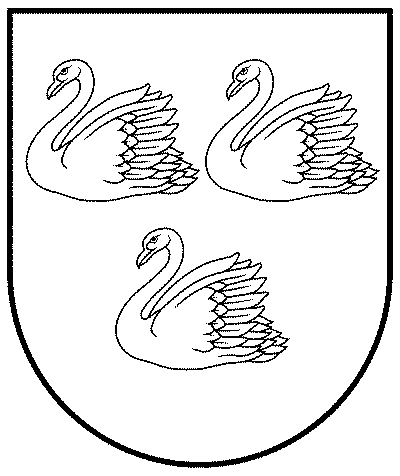 GULBENES NOVADA PAŠVALDĪBAReģ.Nr.90009116327Ābeļu iela 2, Gulbene, Gulbenes nov., LV-4401Tālrunis 64497710, mob.26595362, e-pasts: dome@gulbene.lv, www.gulbene.lv2023.gada 28.decembrī                                  Nr. GND/2023/1251                                  (protokols Nr.20; 42.p.)